ЖШС «Құрмет Белгісі» орденді Қазақ көз аурулары ғылыми-зерттеу институты» 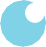 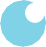 ТОО «Казахский орден «Знак почета» научно-исследовательский институт глазных болезней»СЕНІМ ТЕЛЕФОНЫ                             ТЕЛЕФОН ДОВЕРИЯ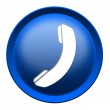 Барлық сұрақтар бойынша хабарласыңыз (МӘМС жүйесінің қатысушылары):            1414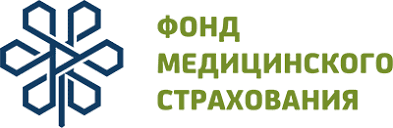 По всем вопросам обращаться (участники системы ОСМС):Науқастарға арналған жадынамаШағымдар (өтініштер) және ұсыныстарыңыз бойынша Медициналық қызметтердің сапасын бақылау және пациенттерге қолдау көрсету бөліміне: 8 (7172) 768-1718 (7172) 575-1138-771-284-22-59 байланыс нөміріне хабарласыңыз немесеКөз аурулар Қазақ Ғылыми-Зерттеу Институтының CALL – орталығына:8 (7172) 644-771
8 700 075 07 73 (WhatsApp) хабарласаңыз болады.Информация для пациентовПри возникновении жалоб (обращений) и предложений можете позвонить по телефону:8 (7172) 768-1718 (7172) 575-1138-771-284-22-59 в Отдел контроля качества медицинских услуг и поддержки пациента или можете позвонить в CALL – центр Казахского научно-исследовательского института глазных болезней:8 (7172) 644-771
8 700 075 07 73 (WhatsApp)
 